65. Электрон с длиной волны де Бройля λ1 = 62нм движется в положительном направлении оси x. На пути электрона расположен бесконечно широкий прямоугольный потенциальный барьер (рис. 30) высотой Wn = 15 эВ. Определите длину волны де Бройля λ2после прохождения барьера.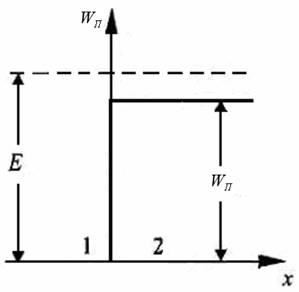 Рис. 30Указание : коэффициент преломления n волн де Бройля на границе барьера n = λ1/λ2 = k2/k1 , где λ1, λ2 - длины волн де Бройля в областях 1, 2 ; k1, k2 - волновые числа в этих областях. Решение делайте в системе СИ и округлите до двух значащих цифр после запятой. Размерность не ставьте!Длина волны λ2  м